Upcycling Hier findest du die Rezepte und die Anleitungen:		Muffins 			Bastelanleitung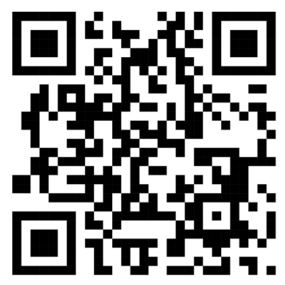 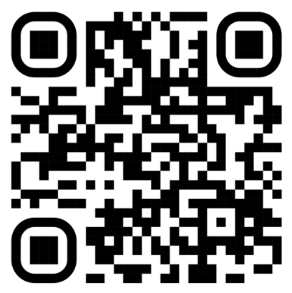 